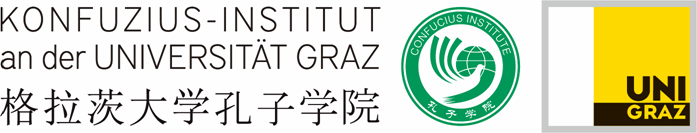 奥地利格拉茨大学孔子学院大学汉语课程B2/1级入学水平测试注  意本次考试分四部分汉字（30’）   阅读（33’） 书写（21’）  口语（16’）  全部考试约60分钟姓名：                                                                分数：  奥地利   格拉茨                                         奥地利格拉茨大学孔子学院     编制汉字      分数  （30’）请读下列汉字，认识的打√ ，不认识的打O。二、阅读   分数（33’）    第一部分：选择(1’X11)A偶尔  	B景色		C温度		D咸		E不过		F 醒	A：看你的样子，寒假过得不错呀。
	B：是的，我去东南亚的几个国家转了转，那儿的（    ）美极了。A：你经常来这个体育馆打网球吗？
	B：我（    ）和朋友来一次，平时都是去我家附近的那个体育馆。A：你怎么这么困？ 
	B：昨晚没睡好，做了一晚上的梦，中间还（    ）了好几次。A：哥，今天的饺子怎么样？
	B：挺好吃的，就是稍微有点儿（    ）。A：这本小说我还没看完，但是今天必须得还了，怎么办？
	B：你可以续借，（    ）只能续借一次。A按照  	B汗		C著名		D坚持	E趟		F 生命	她每天都（      ）走路上下班，所以身体一直很不错。他擦了擦脸上的（    ），继续向前跑。非常感谢你及时通知我，否则我今天就要白跑一（    ）了。请大家（    ）从大到小的顺序排列这7个数字。信心就像是每个人（    ）中的阳光。他是中国最（    ）的画家之一，以画马而出名，难道你不知道？ 第二部分：句子排序。(2’X5)__________________A. 如果您还想了解更多精彩的内容请明天同一时间继续关注我们的节目观众朋友们，今天我们的故事就讲到这里__________________昨天我带他去医院打了一针才好点儿B.不仅发烧、咳嗽，还特别难受C. 我儿子这几天感冒很严重__________________这时去买衣服会比平时便宜很多每到换季的时候，很多商场的衣服都会打折因此，很多人会选择在这个时候去购物__________________成功者都有一个共同的特点B.而把95%的时间用在解决问题上C.他们只把5%的时间用在烦恼问题上5. __________________A. 所以就没法参加你们的活动了B. 谢谢你们的邀请，不过非常抱歉C. 那天我正好有个重要的会议阅读理解(2’X6)文章一   	“有一种节约叫光盘，有一种习惯叫光盘！”这是中国最近比较流行的一句话。这里的“光盘”，指的是吃光盘子里的东西。现在，许多地方都在举办“光盘”活动，目的是让大家一起支持节约，向浪费说“不”。这个活动得到了很多人的支持，在社会上影响也很大。 举行“光盘”活动是为了： A . 发展文化  B . 支持节约  C . 保护环境   D . 吸引顾客关于这个活动，下列哪个正确？ A . 很受欢迎  B . 提供奖金  C . 让人失望     D . 遇到很多困难文章二 	有了互联网，人们只要坐在家里就能联系上千里之外的亲朋好友，所以很多人说互联网大大拉近了人与人之间的距离。但在我看来，它并没有使人们的距离变近，相反却减少了人们直接见面交流的机会，使得心与心的距离更远了。3.“千里之外”说明： A . 速度快  B . 离得远   C . 情况复杂  D . 内容丰富4. 说话人对“互联网拉近人的距离”是什么态度？ A . 反对  B . 吃惊  C . 肯定  D . 不关心文章三 	放暑假后，我在一家咖啡店做服务员。我原以为给客人送送咖啡、果汁会很轻松。可没想到一天下来，我累得连走路的力气都没有了。工作虽然辛苦，但我学到不少东西，也积累了一些经验，这对我以后进入社会很有帮助。他一开始以为当服务员： A . 很轻松  B . 很安全    C . 不用加班  D . 会让人羡慕他觉得这份工作能： A . 赚很多钱  B . 积累经验  C . 使自己变瘦  D . 提高竞争力三、写作：连词成句       分数(3’X7=21’)例如： 好       你       吗？                     你好吗  ？          他激动得  说不出来了  连   话  都                                                     。   区别  两个专业  这  有  什么                                                    。  3.  我从来  后悔过来这儿  没有  工作                                                   。  4.  可以在  网上  您  打印登机牌                                               。   5.那个 会一点儿  外国小伙子  中国功夫                                               。   6.毛巾  别  把  挂在这儿                                               。   妹妹  打破了  镜子  被                                               。   四、口语     分数(16’)1. 为什么越是拿高薪的人，越感到钱不够花？请谈谈你对此的看法。(16’)CharactersPronunciationMeaningCharactersPronunciationMeaning你√ （Yes, I know the word）√摔跤O (No, I can’t read it)O借债尊敬困难保姆稳定计划信用嫁消费花轿存款宴席羽绒服教堂选择亲戚热带导演AA制商量买单规矩添脑筋大方邻居事先胡同敬酒批评